E-TENDER NOTICE e-tenders are invited through e-procurement process from eligible bidders for following projects:Procurement of Server & System Software for Sampark.Empanelment of professional Digital marketing agency/company for SPIC. Tender documents and other instructions can be downloaded and uploaded by the bidders through the portal https://etenders.chd.nic.in Bidders to submit bids are required to obtain digital signature certificate (DSC) from any authorized agency. The bidder must upload the scanned copy of required tender fee.Key DatesHowever for general information guidance and reference tender document can also be viewed and downloaded from www.spicindia.com website______________________________________________________________________________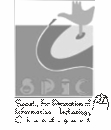 